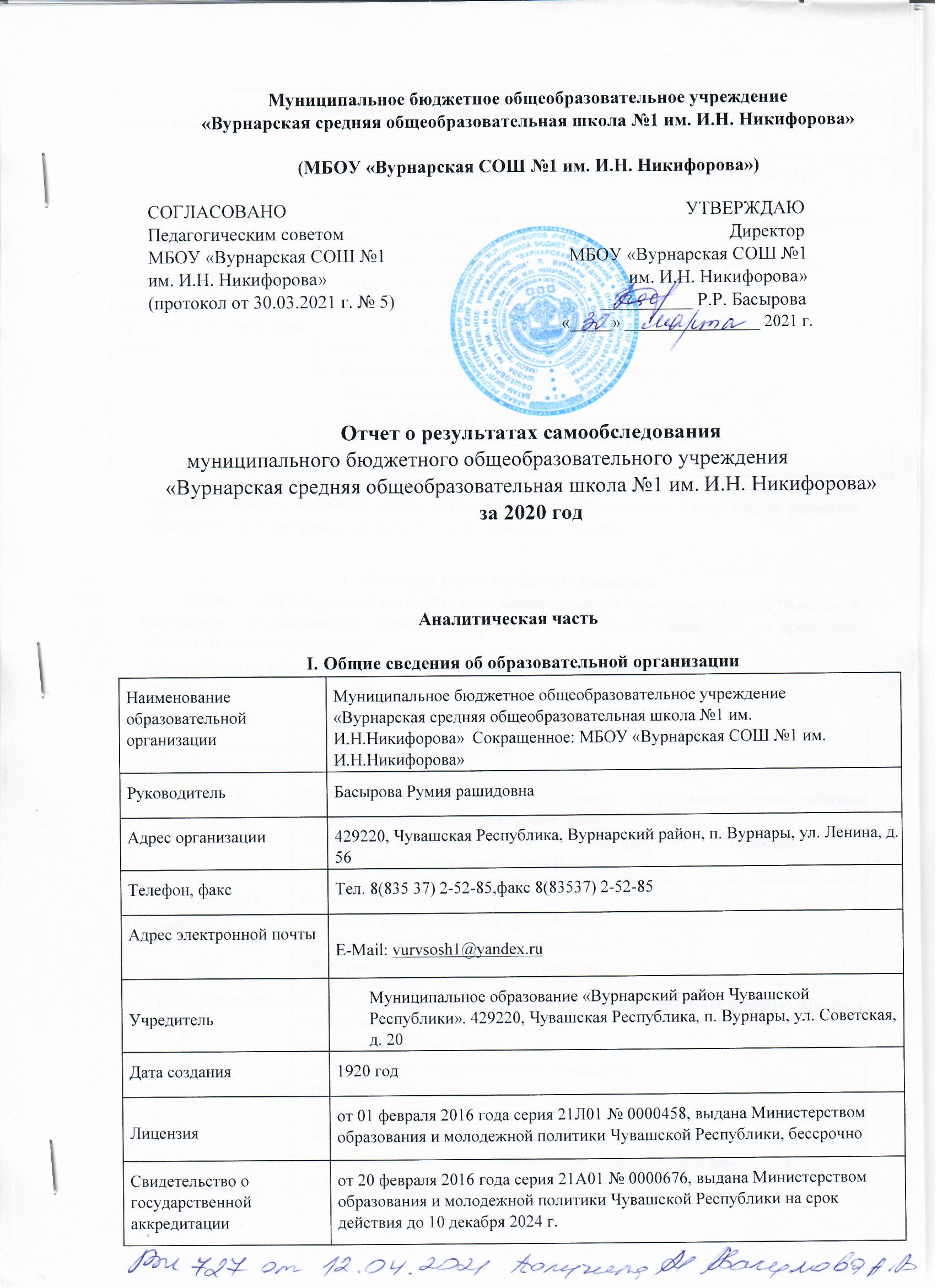 Основным видом деятельности Школы является реализация общеобразовательных программ начального общего, основного общего и среднего общего образования. Также Школа реализует образовательные программы дополнительного образования детей. II. Система управления организацией Управление Учреждением осуществляется администрацией Вурнарского района Чувашской Республики, осуществляющей функции и полномочия Учредителя Учреждения на принципах единоначалия и самоуправления.Единоличным исполнительным органом Учреждения является его руководитель.Органы управления, действующие в Школе:Ш. Оценка образовательной деятельностиОбразовательная деятельность в Школе организуется в соответствии с Федеральным законом от 29.12.2012 №273-ФЗ «Об образовании в Российской Федерации», ФГОС начального общего, основного общего и среднего общего образования, СанПиН 2.4.2.2821-10 «Санитарно-эпидемиологические требования к условиям и организации обучения в общеобразовательных учреждениях», основными образовательными  программами по уровням, включая учебные планы, годовые календарные графики, расписанием занятий. Учебный план 1–4 классов ориентирован на 4-летний нормативный срок освоения основной образовательной программы начального общего образования (реализация  ФГОС НОО); 5–9 классов – на 5-летний нормативный срок освоения основной образовательной программы основного  общего образования (реализация ФГОС ООО), 10–11 классов – на 2-летний нормативный срок освоения образовательной программы среднего общего образования (ГОС).  Воспитательная работа Воспитательная работа в школе велась по Плану, разработанному заместителем директора и утверждённому директором школы. Работа велась по нескольким направлениям: «Гражданско-патриотическое воспитание», «Нравственное и духовное воспитание», «Воспитание положительного отношения к труду и творчеству», «Интеллектуальное воспитание», «Здоровьесберегающее воспитание», «Социокультурное и медиакультурное воспитание», «Культуротворческое и эстетическое воспитание», «Правовое воспитание и культура безопасности», «Воспитание семейных ценностей», «Экологическое воспитание», «Формирование коммуникативной культуры». Перед каждым направлением ставились определённые задачи, которые в конечном итоге должны решать основные задачи воспитательной работы Школы:  Формировать гражданскую и правовую направленность личности, активную жизненную позицию, воспитывать гордость за свое Отечество и ответственность за судьбу своей страны. Создавать условия для проявления обучающимися нравственных знаний, умений и совершенствования нравственно оправданных поступков. Создавать условия для становления, развития и совершенствования интеллектуальных возможностей обучающихся средствами воспитательной работы. Формировать у обучающихся всех возрастов понимания значимости здоровья для собственного самоутверждения. Создавать условия для позитивного общения обучающихся в школе и за ее пределами, для проявления инициативы и самостоятельности, ответственности, искренности и открытости в реальных жизненных ситуациях, интереса к внеклассной деятельности на всех возрастных этапах. Создавать систему целенаправленной воспитательной работы с родителями для активного и полезного взаимодействия школы и семьи. Создавать условия для активного взаимодействия обучающихся с социумом. Дополнительно реализовывались и профилактические планы мероприятий по предупреждению детского дорожно-транспортного травматизма, выявлению фактов семейного неблагополучия на ранних стадиях, профилактике правонарушений и преступлений среди несовершеннолетних и суицида среди детей и подростков, по половому воспитанию, профилактике алкоголизма, наркомании, табакокурения и потребления ПАВ. Профилактические мероприятия проводились с участием обучающихся и их родителей с приглашением специалистов субъектов системы профилактики (КДН и ЗП администрации Вурнарского района, ПДН МО МВД «России» «Вурнарский», БУ «Вурнарская  ЦРБ»).  Велась также  работа по антикоррупционному воспитанию, по правилам безопасного поведения в сети Интернет, по реализации Указа Президента РФ от 08.07.2019 г. № 181 «О проведении в Российской Федерации Года памяти и славы», празднования 100-летия Чувашской автономии. Мероприятия в рамках названных Планов проводились в форме классных и общешкольных мероприятий различных видов: часы общения, познавательные беседы, диспуты, акции познавательной, социальной, экологической направленности, предметные недели, олимпиады, факультативы, научно-исследовательские, экологические, социальные проекты; конкурсы и фестивали, экскурсии, научно-практические конференции и пр. Во втором квартале планы были откорректированы с учетом эпидемиологической ситуации. Дополнительное образование Дополнительное образование велось по программам следующей направленности: спортивно-оздоровительное; духовно-нравственное; социальное; общекультурное; общеинтеллектуальное.  Выбор направленности осуществлен с учетом мнений обучающихся и родителей.  Реализация дополнительного образования проводилась посредством функционирования кружков и курсов внеурочной деятельности. Для обучающихся функционировало 8 кружков: «Робототехника», «Читающая школа», «В мире танца», «Юный турист», «О, спорт, ты мир!», «Волейбол-ШВЛ», «Патриот», «Финансовая грамотность» и 1 курс внеурочной деятельности «Этика и психология семейной жизни». Их функционирование регламентировалось Планом внеурочной деятельности и велось по рабочим программам. Дополнительным образованием (согласно статистическому отчёту Формы № 1-ДОП) охвачено 622 обучающихся. Результаты участия в предметных интеллектуальных играх, олимпиадах, творческих играх: победа в Региональном этапе всероссийской олимпиады школьников по праву;победа в муниципальном этапе XXV Республиканских интеллектуальных игр младших школьников по учебным предметам родной (чувашский) язык, литературное чтение на родном (чувашском) языке, родной (чувашский) язык для русскоязычных школ;призовое место в Республиканском этапе Всероссийской олимпиады школьников по экономике;победа и призовое место в муниципальном этапе XXV Республиканских интеллектуальных игр младших школьников по русскому языку;призовое место в региональной школьной олимпиаде по культуре родного края;победа и призовое место в районном конкурсе «Эрудит 2020»;победа и призовое место в конкурсе детско-юношеского творчества по пожарной безопасности «Неопалимая Купина»;победа в виртуальном конкурсе рисунков «Мы рисуем Победу»;призовое место в Республиканской дистанционной викторине «Что ты знаешь о войне?»;призовое место в Республиканском творческом конкурсе «Литературная карта Чувашии»;победа в Республиканских олимпиадах «100-летие образования Чувашской автономной области» и «75 лет Победы в Великой Отечественной войне 1941-1945 годов»;победа и призовое место в II республиканской очно-дистанционной предметной олимпиаде для обучающихся с ограниченными возможностями здоровья, детей-инвалидов;призовое место в Республиканском фестивале-конкурсе любительского видеотворчества «С чего начинается Родина?», посвященном 100-летию Чувашской автономной области;призовое место в Республиканском творческом конкурсе «Моё любимое животное»;призовое место Регионального конкурса научно-исследовательских, методических и творческих работ «Моя Республика»;победа в Фестивале-конкурсе «Вдохновение»;призовое место в районном краеведческом конкурсе «Солнечная Чувашия», посвященном 100-летию образования Чувашской автономной области;призовое место в районном краеведческом конкурсе исследовательских работ об участниках трудового фронта и детях войны «Всё для фронта – всё для Победы!», посвященном 75-летию Победы в Великой отечественной войне;призовое место в Республиканском заочном конкурсе дружин юных пожарных «Не шути с огнем»;призовое место в отборочном этапе Межрегиональной предметной олимпиады КФУ;призовое место во Всероссийской олимпиаде школьников по вопросам избирательного права и избирательного процесса. Результаты участия в спортивных мероприятиях победа и призовые места во Всероссийской массовой лыжной гонке «Лыжня России -2020»;победа и призовые места в соревнованиях по лыжным гонкам в зачет XXII Спартакиады школьников Вурнарского района;призовое место в XIII турнире по волейболу среди команд общеобразовательных учреждений, посвященном Дню защитников Отечества 23 февраля и Международному женскому дню 8 марта на призы депутата Госсовета ЧР Ю.А.Зорина;призовое место в XXVI первенстве г. Чебоксары ЧР по лыжным гонкам «Весенняя капель» памяти Заслуженного работника физической культуры и спорта Чувашской Республики Михайлова Н.А.;призовые места в турнире «Кожаный мяч»;победа и призовые места в слёте ВВПОД «Юнармия». Результаты показывают, что для самореализации каждого обучающегося в школе создана и функционирует система воспитательной работы. IV. Содержание и качество подготовки Статистика показателей за 2019–2021 годы В Школе ведётся профильное обучение. Углубленного обучения нет. Оценка содержания и качества подготовки обучающихсяАнализ результатов учебной деятельности за 2019-2020 учебный год.   Педагогический коллектив основной школы в целом справился с поставленными ранее задачами.   Анализ успеваемости обучающихся 2-4 классов показывает, что процент качества знаний по четвертям растет. В сравнении с 1 четвертью вырос за год на 7,0%. По сравнению с прошлым учебным годом процент качества знаний вырос на 4,5 % (с 64,5 до 69%).    Анализ успеваемости обучающихся 5-8, 10 классов по итогам учебного года показывает, что качество обученности по сравнению с прошлым учебным годом выросло на 13% (с 43,2 до 55%), общая успеваемость обучающихся повысилась на 5,5 % и составляет 98,5%.Таблица результатов выпускных классов по результатам учебного года:Таблица результатов по итогам учебного года:Анализ качества образования по результатам промежуточной и государственной итоговой аттестацииИтоговая аттестация обучающихся 9, 11 классов   Итоговая аттестация обучающихся в 9-ых классах отменена в 2020 году полностью. Аттестат об основном общем образовании заполнялся по итоговым отметкам без результатов ОГЭ. 68 обучающихся получили аттестаты об основном общем образовании, из них 15 обучающихся с отличием.   Итоговая аттестация в 11-ых классах проводилась по особому режиму. Отменен экзамен по базовой математике. Учащиеся, не поступающие в высшие учебные заведения, были освобождены от ЕГЭ. Аттестат о среднем общем образовании выдавался по итоговым отметкам без учета результатов обязательных предметов (математика, русский язык). В двух 11 классах обучались 33 учащихся. Аттестат о среднем общем образовании получили все, в том числе 11 аттестатов с отличием, что составляет 33,3 %.Результаты итоговой аттестации выпускников 9-ых классовИтоги ЕГЭ – 2020   Количество медалистов за последние 2 года:   В школе сложилась система качественной подготовки выпускников к ГИА, состоящая из нескольких направлений. Учителя-предметники осуществляют текущий контроль за усвоением знаний обучающихся с целью профилактики пробелов в восприятии и усвоении разделов и тем, проводят анализ результатов, организуют работу над ошибками. На заседаниях ШМО изучается опыт работы, изучаются вебинары. Анализируются результаты обученности учеников, даются рекомендации учителям. Ведется мониторинг динамики развития: от входных контроьнх работ до результатов промежуточной аттестации. На классных и общешкольных родительских собраниях ведется ознакомление с нормативно-правовой базой ГИА. Педагог-психолог осуществляет сопровождение учащихся, проводит тренинги, индивидуальные консультации.V. Востребованность выпускников Сведения о занятости выпускников 9-ых классов за последние 2 года:Сведения о занятости выпускников 11-ых классов за последние 2 года:Выпускники школы стали студентами следующих ВУЗов и ССУЗов:VI. Оценка функционирования внутренней системы оценки качества образования В школе утверждено положение о внутренней системе оценки качества образования. По итогам оценки качества образования в 2020 году выявлено, что метапредметные результаты соответствуют среднему уровню, сформированность личностных результатов высокая. По результатам анкетирования 2020 года выявлено, что количество родителей, которые удовлетворены качеством образования в Школе, – 80 процентов, количество обучающихся, удовлетворенных образовательным процессом, – 75 процентов. VII. Оценка кадрового обеспечения На период самообследования в Школе работают 51 педагог, из них 3 – совместители. 50 человек имеет высшее профессиональное образование. В 2020 году аттестацию прошли: 2 учителя – на присвоение первой квалификационной категории, 3 учителя – на присвоение высшей квалификационной категории.  В целях повышения качества образовательной деятельности в Школе проводится целенаправленная кадровая политика, основная цель которой – обеспечение оптимального баланса процессов обновления и сохранения численного и качественного состава кадров в его развитии в соответствии потребностями Школы и требованиями действующего законодательства.  Основные принципы кадровой политики направлены: − на сохранение, укрепление и развитие кадрового потенциала; − создание квалифицированного коллектива, способного работать в современных условиях; − повышения уровня квалификации персонала. Оценивая кадровое обеспечение образовательной организации, являющееся одним из условий, которое определяет качество подготовки обучающихся, необходимо констатировать следующее: образовательная 	деятельность 	в 	Школе 	обеспечена 	квалифицированным профессиональным педагогическим составом; в Школе создана устойчивая целевая кадровая система, в которой осуществляется подготовка новых кадров из числа собственных выпускников; кадровый потенциал Школы динамично развивается на основе целенаправленной работы по повышению квалификации педагогов.  VIII. Оценка учебно-методического и библиотечно-информационного обеспечения Общая характеристика: − объем библиотечного фонда – 14642 единиц; − книгообеспеченность – 100 процентов; − обращаемость – 1,6 единиц в год; − объем учебного фонда – 8161 единиц. Фонд библиотеки формируется за счет федерального, регионального, местного бюджета. Состав фонда и его использование: Фонд библиотеки соответствует требованиям ФГОС, учебники фонда входят в федеральный перечень, утвержденный приказом Минобрнауки от 31.03.2014 № 253. В библиотеке имеются электронные образовательные ресурсы – 220 дисков; сетевые образовательные 	ресурсы 	– 	40. 	Мультимедийные 	средства 	(презентации, 	электронные энциклопедии, дидактические материалы) – 101. Средний уровень посещаемости библиотеки – 35 человек в день. На официальном сайте школы есть страница библиотеки с информацией о работе и проводимых мероприятиях библиотеки Школы. Оснащенность библиотеки учебными пособиями достаточная. Недостаточно средств финансирования библиотеки на 	закупку периодических изданий и обновление фонда художественной литературы. IX. Оценка материально-технической базы Материально-техническое обеспечение Школы позволяет реализовывать в полной мере образовательные программы. В Школе оборудованы 35 учебных кабинета, 35 из них оснащены современной мультимедийной техникой, в том числе: − лаборатория по физике; − лаборатория по химии; − лаборатория по биологии; −  компьютерный класс; − столярная мастерская; − кабинет технологии для девочек; − кабинет ОБЖ (оборудован тренажерами легочно-сердечной реанимации «Максим», «Гоша», «Лазерный тир» и др.)- 2 кабинета «Точка роста». На первом этаже оборудованы столовая, пищеблок, спортивный и актовый залы. Асфальтированная площадка для игр на территории Школы оборудована полосой препятствий: параллельные брусья, шведская стенка,  беговая дорожка, сектор прыжков в длину, волейбольная площадка.  X. Безопасность образовательного процесса.     Вопрос обеспечения безопасности учебно-воспитательного процесса в школе решается комплексно.      Родители (законные представители) обучающихся и прочие посетители проходят в здания учебных корпусов после фиксации данных в журналах регистрации посетителей.       В помещениях школы установлены  кнопки тревожной сигнализации на случай экстренного вызова сотрудников полиции,  системы видеонаблюдения,  автоматическая пожарная сигнализация.  Имеется вывод на ЕДДС.         В течение учебного года на классных часах и уроках ОБЖ регулярно проводились беседы, инструктажи с учащимися по разъяснению правил поведения при теракте, захвате заложников, пожаре и прочих ЧС.   ХI. Результаты анализа показателей деятельности организацииДанные приведены по состоянию на 29 декабря 2020 года.        Анализ показателей указывает на то, что Школа имеет достаточную инфраструктуру, которая соответствует требованиям СанПиН 2.4.2.2821-10 «Санитарно-эпидемиологические требования к условиям и организации обучения в общеобразовательных учреждениях» и позволяет реализовывать образовательные программы в полном объеме в соответствии с ФГОС общего образования. Школа укомплектована достаточным количеством педагогических и иных работников, которые имеют высокую квалификацию и регулярно проходят повышение квалификации, что позволяет обеспечивать стабильных качественных результатов образовательных достижений обучающихся. XII. Общие выводы по итогам самообследования:      Деятельность муниципального бюджетного общеобразовательного учреждения «Вурнарская средняя общеобразовательная школа №1 им И.Н. Никифорова» строится в режиме развития в соответствии с законодательством Российской Федерации об образовании, федеральными и региональными  законами,  постановлениями и распоряжениями органов, осуществляющих управление в сфере образования.        Школа предоставляет доступное качественное образование, воспитание и развитие в безопасных, комфортных условиях, адаптированных к возможностям каждого обучающегося.        В управлении Школы  сочетаются принципы единоначалия и коллегиальности. Обучающиеся, родители (законные представители) несовершеннолетних обучающихся являются участниками органов управления Школы.         Педагогический коллектив на основе анализа и структурирования возникающих проблем определяет перспективы развития в соответствии с уровнем требований современного этапа развития общества.         Качество образовательных воздействий осуществляется за счет эффективного использования современных образовательных технологий, в том числе информационно-коммуникационных.        Повышается профессиональный уровень педагогического коллектива через курсы повышения квалификации, семинары, творческие встречи, мастер-классы и т.д.  Содержание, уровень и качество подготовки обучающихся по образовательным программам начального общего, основного общего, среднего общего образования-  соответствуют требованиям федеральных государственных образовательных стандартов.  Созданы условия для самореализации обучающегося в урочной и внеурочной деятельности, что подтверждается качеством и уровнем участия в олимпиадах, фестивалях, конкурсах, смотрах различного уровня.        Учебно-методическое, библиотечно-информационное обеспечение, материально-техническая база, информационно-техническое оснащение образовательного процесса соответствуют требованиям определенными федеральными государственными образовательными стандартами и образовательными программами.        Повышается информационная открытость образовательного учреждения посредством размещения материалов на официальном сайте  в информационно-телекоммуникационной сети Интернет.   Режим работы Пн –пт. – 8.00 -17.00;  Сб. – 8.00 – 12.00 Взаимодействие с организациямипартнерами, органами исполнительной власти ФГБОУ ВПО «Чувашский государственный университет им. И.Н. Ульянова;  ФГБОУ ВПО «Чувашский государственный педагогический университет им. И.Я. Яковлева»;  ФГБОУ ВО «Чувашский государственный аграрный университет».  МАОУ ДОД «ДЮСШ «Вурнарская»; МБОУ ДОД «Вурнарская детская школа искусств»;  МБОУ ДОД «Дом детского творчества»;  -МБОУ «Вурнарский РЦДК»; БУК «Централизованная библиотечная система;  филиал ЗАО фирма «Август» «ВЗСП»; ОАО «Вурнарский мясокомбинат»; ООО «Вурнарский завод СОМ»; МСО «Вурнарский» Наименование органа Функции органов управления Директор Контролирует работу и обеспечивает эффективное взаимодействие структурных подразделений организации;  утверждает штатное расписание, отчетные документы организации;  осуществляет общее руководство Школой.Управляющий совет Рассматривает вопросы: − развития образовательной организации; − финансово-хозяйственной деятельности; − материально-технического обеспечения.Педагогический совет Осуществляет текущее руководство образовательной деятельностью Школы, в том числе рассматривает вопросы: − развития образовательных услуг; − регламентации образовательных отношений; − разработки образовательных программ; − выбора учебников, учебных пособий, средств обучения и воспитания; − материально-технического обеспечения образовательного процесса; − аттестации, повышения квалификации педагогических работников; − координации деятельности методических объединений.Общее собрание работников Реализует право работников участвовать в управлении образовательной организацией, в том числе: − участвовать в разработке и принятии коллективного договора, Правил трудового распорядка, изменений и дополнений к ним; − принимать локальные акты, которые регламентируют деятельность образовательной организации и связаны с правами и обязанностями работников; − разрешать конфликтные ситуации между работниками и администрацией образовательной организации; − вносить предложения по корректировке плана мероприятий организации, совершенствованию ее работы и развитию материальной базы.Совет родителейК компетенции Совета родителей относятся:- установление требований к одежде учащихся совместно с педагогическим советом и Советом учащихся;- отбор учебных предметов, курсов, дисциплин (модулей), направленных на получение учащимися знаний об основах духовно-нравственной культуры народов РФ, о нравственных принципах, об исторических и культурных традициях мировых религий, и альтернативных им учебных предметов, курсов, дисциплин (модулей0 для включения их в основные образовательные программы;- контроль за созданием необходимых условий для охраны и укрепления здоровья, организацией питания обучающихся;- контроль за созданием условий для занятия обучающихся физической культурой и спортом;- привлечение добровольных имущественных взносов, пожертвований и других не запрещенных законом поступлений;- предоставление мотивированного мнения при выборе меры дисциплинарного взыскания для учащихся;- экспертная оценка локальных нормативных актов, затрагивающих права и законные интересы обучающихся и их родителей (законных представителей);- согласование Положения о комиссии по урегулированию споров между участниками образовательных отношений.Порядок деятельности Совета родителей определяется локальным актом Учреждения.Совет обучающихсяК компетенции Совета обучающихся относятся:- установление требований к одежде учащихся совместно с педагогическим советом и Советом родителей;- контроль за соблюдением учащимися дисциплины и исполнение ими своих обязанностей;- согласование Положения о комиссии по урегулированию споров между участниками образовательных отношений;- предоставление мотивированного мнения при выборе меры дисциплинарного взыскания для учащихся;- экспертная оценка локальных нормативных актов, затрагивающих права и законные интересы учащихся.Сведения методических объединениях о Для осуществления учебно-методической работы в Школе создано 7 предметных методических объединений: учителей русского языка и литературы; гуманитарных дисциплин; общественных дисциплин; естественно-математических дисциплин; -физкультурно-эстетических дисциплин; объединение учителей начального образования; объединение классных руководителей.№ п Параметры статистики 2019-2020 учебный  год 2020-2021 учебный  год1 Количество детей, обучавшихся на конец учебного года (для 2019/20 - на конец 2019 года), в том числе: 782 798– начальная школа 346 346– основная школа 371 384– средняя школа 65 682 Количество учеников, оставленных на повторное обучение: – начальная школа 1 -2 – основная школа 1 -2 – средняя школа - -3 Не получили аттестата: – об основном общем образовании 0 -3 – о среднем общем образовании 0-4 Окончили школу с аттестатом особого образца: – в основной школе  15 -– средней школе 11-2-4 классы2-4 классы2-4 классы2-4 классы2-4 классы2-4 классы2-4 классыВсего учащихся на конец годаПереведено Условно переведеноОставлены на повторный год обучения% успеваемостиЗавершили на «4» и «5»% качества обученности26534321 99,6183695-8 классы5-8 классы5-8 классы5-8 классы5-8 классы5-8 классы5-8 классыГод завершенияВсего учащихся на конец годаПереведено Условно переведеноОставлены на повторный год обучения% успеваемостиЗавершили на «4» и «5»% качества обученности20192862691709411338202030330251981585010 классы10 классы10 классы10 классы10 классы10 классы10 классыГод завершенияВсего учащихся на конец годаПереведено Условно переведеноОставлены на повторный год обучения% успеваемостиЗавершили на «4» и «5»% качества обученности20193434001002162202032310н/а (по болезни)1002491Всего 5-8,10 классыВсего 5-8,10 классыВсего 5-8,10 классыВсего 5-8,10 классыВсего 5-8,10 классыВсего 5-8,10 классыВсего 5-8,10 классыГод завершенияВсего учащихся на конец годаПереведено Условно переведеноОставлены на повторный год обучения% успеваемостиЗавершили на «4» и «5»% качества обученности2019320298170931344220203353335298,5182552019-2020 учебный год2019-2020 учебный год2019-2020 учебный год2019-2020 учебный год2019-2020 учебный год2019-2020 учебный годКласс  Количество обучающихся Количество обучающихся на «5»На «4» и «5»% качества обученностиВыпущены с отличием/ медальюВыпущены со справкой 9 А20202535209 Б22225754,5509 В262687588011 Г151565736011 Т1818597850Итого65652658,8260Всего 1-11 классыВсего 1-11 классыВсего 1-11 классыВсего 1-11 классыВсего 1-11 классыВсего 1-11 классыВсего учащихся на конец учебного года Переведено  Переведено  Переведено условноОставлено на повторное 9, 11 классыобучениеВыпущено (9, 11 классы)Выпущены со справкойЗавершили на «4» и «5»% качества обученности% успеваемости7837777775168 + 33042060,199,2Ко-во уч-сяПисали На 5На 4На 3На 2Ср.баллУспев.Кач-во5928844311304,4100856787632291504,2100807706929231614,298,6758636218192503,8100603032951231026914,199,773,8Год К-во уч-ся«5»«4»«3»«2»Средний баллКачество знаний20187126331204,28320196626231704,1474,2202068------Предмет Количество учащихся, сдававших экзаменСредний балл в 2019  годуМаксимальный баллРусский язык337596Математика (профильная)185890История 76490Обществознание 196290Физика 86593Информатика 264100Английский язык38777Литература 27295Химия 54784Биология 34466Год выпускаКоличество медалистов%2019531,2520201133,3Год Кол-во выпускниковПоступили учитьсяПоступили учитьсяПоступили учитьсяПоступили работатьНичем не занятыГод Кол-во выпускниковВ 10 классВ 10 классВ учреждения СПОПоступили работатьНичем не занятыГод Кол-во выпускниковСвоей школыДругих школВ учреждения СПОПоступили работатьНичем не заняты20196628329122020683503300Год Кол-во выпускниковПоступили учитьсяПоступили учитьсяПоступили учитьсяПоступили учитьсяПоступили работатьДругоеГод Кол-во выпускниковВ учреждения СПОв ВУЗыв ВУЗыв ВУЗыПоступили работатьДругоеГод Кол-во выпускниковВ учреждения СПОвсегоЧРРФПоступили работатьДругое201916313840Служба в армии20203382517800ВУЗыКол-во обучающихсяКол-во обучающихся2019 год2020 годЧувашский государственный университет им. И.Н. Ульянова513Чувашский государственный педагогический университет им. И.Я. Яковлева33РГУ нефти и газа (НИУ) им. И.М. Губкина г. Москва11Нижегородская академия МВД РФ1-Казанский институт (филиал) ФГБОУ ВО «Всероссийский государственный институт юстиции»1-Московский автомобильно-дорожный технический университет1-Межрегиональный центр компетенций – Чебоксарский электромеханический колледж (МЦК - ЧЭМК)1-Чебоксарский кооперативный техникумЧебоксарский кооперативный институт1--1Чебоксарский техникум строительства и городского хозяйстваКанашский транспортно-энергетический техникум1-11Чебоксарский профессиональный колледж им. Никольского-2Казанский, Чебоксарский медицинский колледж-3Московский пограничный институт ФСБ России-1Московский физико-технический институт-1Московский государственный строительный университет-1Московский международный университет-1Государственный университет управления-1Казанский федеральный университетКазанский НИТУ им. А.Н. Туполева--11Санкт-Петербургский экономический университет-1№ Вид литературы Количество единиц  в фонде Сколько экземпляров  выдавалось за год 1 Учебная 8161 6304 2 Педагогическая 110 125 3 Художественная 6481 5010 4 Справочная 180 160 5 Языковедение, литературоведение 70 68 6 Естественно-научная 100 85 7 Техническая 20 20 8 Общественно-политическая 7570N п/п Показатели Единица измерения 1. Образовательная деятельность 1.1 Общая численность учащихся 798 чел. 1.2 Численность учащихся по образовательной программе начального общего образования 344 чел. 1.3 Численность учащихся по образовательной программе основного общего образования 386 чел. 1.4 Численность учащихся по образовательной программе среднего общего образования 67 чел. 1.5 Численность/удельный вес численности учащихся, успевающих на "4" и "5" по результатам промежуточной аттестации, в общей численности учащихся 420 чел/60,1% 1.6 Средний балл государственной итоговой аттестации выпускников 9 класса по русскому языку Экзамен не проводился1.7 Средний балл государственной итоговой аттестации выпускников 9 класса по математике Экзамен не проводился1.8 Средний балл единого государственного экзамена выпускников 11 класса по русскому языку 75 баллов 1.9 Средний балл единого государственного экзамена выпускников 11 класса по математике 58,0 балла 1.10 Численность/удельный вес численности выпускников 9 класса, получивших неудовлетворительные результаты на государственной итоговой аттестации по русскому языку, в общей численности выпускников 9 класса Экзамен не проводился1.11 Численность/удельный вес численности выпускников 9 класса, получивших неудовлетворительные результаты на государственной итоговой аттестации по математике, в общей численности выпускников 9 класса Экзамен не проводился1.12 Численность/удельный вес численности выпускников 11 класса, получивших результаты ниже установленного минимального количества баллов единого государственного экзамена по русскому языку, в общей численности выпускников 11 класса 0 чел. / 0% 1.13 Численность/удельный вес численности выпускников 11 класса, получивших результаты ниже установленного минимального количества баллов единого государственного экзамена по математике, в общей численности выпускников 11 класса 0 чел./ 0% 1.14 Численность/удельный вес численности выпускников 9 класса, не получивших аттестаты об основном общем образовании, в общей численности выпускников 9 класса 0 чел./ 0%1.15 Численность/удельный вес численности выпускников 11 класса, не получивших аттестаты о среднем общем образовании, в общей численности выпускников 11 класса 0 чел./ 0% 1.16 Численность/удельный вес численности выпускников 9 класса, получивших аттестаты об основном общем образовании с отличием, в общей численности выпускников 9 класса 15 чел./ 22,1 % 1.17 Численность/удельный вес численности выпускников 11 класса, получивших аттестаты о среднем общем образовании с отличием, в общей численности выпускников 11 класса 11 чел./ 33,3% 1.18 Численность/удельный вес численности учащихся, принявших участие в различных олимпиадах, смотрах, конкурсах, в общей численности учащихся 522 чел./65% 1.19 Численность/удельный вес численности учащихся - победителей и призеров олимпиад, смотров, конкурсов, в общей численности учащихся, в том числе: 1.19.1 Регионального уровня 18 чел./2,5% 1.19.2 Федерального уровня - 1.19.3 Международного уровня - 1.20 Численность/удельный вес численности учащихся, получающих образование с углубленным изучением отдельных учебных предметов, в общей численности учащихся 0чел./ 0,0% 1.21 Численность/удельный вес численности учащихся, получающих образование в рамках профильного обучения, в общей численности учащихся 67чел./ 8,5% 1.22 Численность/удельный вес численности обучающихся с применением дистанционных образовательных технологий, электронного обучения, в общей численности учащихся 0 чел./ 0% 1.23 Численность/удельный вес численности учащихся в рамках сетевой формы реализации образовательных программ, в общей численности учащихся 0чел./ 0% 1.24 Общая численность педагогических работников, в том числе: 51  чел 1.25 Численность/удельный вес численности педагогических работников, имеющих высшее образование, в общей численности педагогических работников 46 чел./ 90% 1.26 Численность/удельный вес численности педагогических работников, имеющих высшее образование педагогической направленности (профиля), в общей численности педагогических работников 46 чел./ 90% 1.27 Численность/удельный вес численности педагогических работников, имеющих среднее профессиональное образование, в общей численности педагогических работников 5 чел./ 10% 1.28 Численность/удельный вес численности педагогических работников, имеющих среднее профессиональное образование педагогической направленности (профиля), в общей численности педагогических работников 5 чел./10% 1.29 Численность/удельный вес численности педагогических работников, которым по результатам аттестации присвоена квалификационная категория, в общей численности педагогических работников, в том числе: 45 чел./88% 1.29.1 Высшая 1 2чел./24% 1.29.2 Первая 33 чел./62 % 1.30 Численность/удельный вес численности педагогических работников в общей численности педагогических работников, педагогический стаж работы которых составляет: 15 чел./28% 1.30.1 До 5 лет 5 чел./6% 1.30.2 Свыше 30 лет 11 чел./ 22% 1.31 Численность/удельный вес численности педагогических работников в общей численности педагогических работников в возрасте до 30 лет 5 чел./ 6% 1.32 Численность/удельный вес численности педагогических работников в общей численности педагогических работников в возрасте от 55 лет 9 чел./ 15% 1.33 Численность/удельный вес численности педагогических и административно-хозяйственных работников, прошедших за последние 5 лет повышение квалификации/профессиональную переподготовку по профилю педагогической деятельности или иной осуществляемой в образовательной организации деятельности, в общей численности педагогических и административно-хозяйственных работников 51 чел./ 100% 1.34 Численность/удельный вес численности педагогических и административно-хозяйственных работников, прошедших повышение квалификации по применению в образовательном процессе федеральных государственных образовательных стандартов, в общей численности педагогических и административно-хозяйственных работников 51 чел/ 100% 2. Инфраструктура 2.1 Количество компьютеров в расчете на одного учащегося 0,3 2.2 Количество экземпляров учебной и учебно-методической литературы из общего количества единиц хранения библиотечного фонда, состоящих на учете, в расчете на одного учащегося 8161/10,2 2.3 Наличие в образовательной организации системы электронного документооборота да 2.4 Наличие читального зала библиотеки, в том числе: да 2.4.1 С обеспечением возможности работы на стационарных компьютерах или использования переносных компьютеров да 2.4.2 С медиатекой да 2.4.3 Оснащенного средствами сканирования и распознавания текстов да 2.4.4 С выходом в Интернет с компьютеров, расположенных в помещении библиотеки да 2.4.5 С контролируемой распечаткой бумажных материалов да 2.5 Численность/удельный вес численности учащихся, которым обеспечена возможность пользоваться широкополосным Интернетом (не менее 2 Мб/с), в общей численности учащихся 798 чел/ 100% 2.6 Общая площадь помещений, в которых осуществляется образовательная деятельность, в расчете на одного учащегося 4574кв. м/ 6 кв.м 